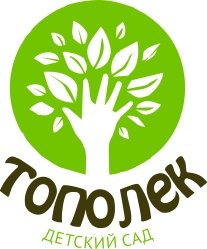 Проект по теме: « Развитие мелкой моторики рук  детей старшего дошкольного возраста (5-6 лет) посредствам разных видов деятельности».Разработала воспитатель:группы детей старшего дошкольного возраста 5-6  лет: Е.В. Векшинаг. Мышкин 2021-2022годПаспорт проекта:Тип проекта: познавательный, творческий.Срок реализации проекта: сентябрь 2021- май 2022(долгосрочный)По содержанию: обучающий.По числу участников: групповой
По характеру контактов: в рамках ДОО, дети дошкольной группы от 5 до 6лет, воспитатели, родители.Образовательная область: социально-коммуникативное развитие, речевое развитие, художественно - эстетическое развитие, познавательное развитие, физическое развитие.Актуальность проекта
Сегодня к будущему первокласснику предъявляются высокие требования
при поступлении в школу. У ребенка должна быт сформирована готовность к
поступлению в школу. Немаловажным является наличие умения ребенка
грамотно говорить, использование всех частей речи, овладение элементарными навыками письма. Должна быть развиты волевые качества, познавательные процессы. Все это необходимо развивать в дошкольном учреждении. Достаточно большая роль отводится сформированной мелкой моторике рук дошкольника.
Мелкая моторика — это скоординированные действия кистей и пальцев
рук, которые выполняются в совокупности с нервной, костной, зрительной и
мышечной системами. Другими словами, это способность манипулировать
маленькими по размеру предметами, при которой задействованы только мелкие
мышцы организма.
Мелкая моторика оказывает большое влияние на развитие ребенка.
1. Умение управлять руками — основа овладения навыками, которые
необходимы ребёнку в повседневной жизни.
2. Мелкая моторика нужна для развития важнейших психических
процессов: памяти, восприятия окружающего мира, мышления, логики, внимания
и речи.
3. Уровень развития мелкой моторики — один из главных показателей
готовности к обучению ребёнка в школе.
Недостаток развития мелкой моторики может привести к таким
последствиям ребенка как:
∙отсутствие интереса к рисованию, лепке и другим видам деятельности;
∙недостаточное развитие творческих способностей, мышления и
внимания;
∙неспособность ровно провести прямую линию, правильно запоминать и
писать цифры или буквы;
∙если попросить его нарисовать картинку, он в большинстве случаев не
может правильно разместить предметы на пространстве листа, ему не хватаетЦель проекта: создание условий для развитие мелкой моторики у детей
дошкольного возраста посредством разных видов деятельности.
Задачи:
∙ Использовать разные виды детской деятельности;
∙Создать развивающую предметно-пространственную среду для развития
мелкой моторики;
∙Развивать мелкую моторику рук;
∙ Психические познавательные процессы (память, мышление,
воображение, речь, восприятие);
∙Формировать волевые навыки:
∙Воспитывать умение работать в коллективе;
∙Формировать положительные эмоции.
Данный проект рассчитан на  года и охватывает детей старшего дошкольного возраста 5-6 лет.Ожидаемые результаты проекта:
∙Максимально использовать разные виды детской деятельности;
∙Создана развивающая предметно-пространственная среду для развития
мелкой моторики;
∙Развита мелкая моторика рук;
∙Развиты психические познавательные процессы (память, мышление,
воображение, речь, восприятие);
∙Сформированы волевые навыки:
∙Воспитано умение работать в коллективе;
∙Развита эмоциональная сторона ребенка;Виды деятельности:Игровая деятельность
∙Пальчиковые игры и упражнения;
∙Массаж кистей рук и пальцев;
∙Игры с крупой, бусинками, пуговицами, камешками;
∙Игры с верёвочкой, шнуровку.
Продуктивная деятельность
∙Лепка, аппликация, рисование;
∙Раскрашивание ;
∙Вырезание ножницами;
Познавательно-исследовательская∙Конструирование из лего-конструктора;
∙Конструирование из бумаги;
∙Конструирование из природного материала;
∙Графические упражнения, штриховки;
∙Собирание конструкторов и мозаикЭтапы проведения проекта:Организационный этап: сентябрь 2021-Подбор литературы, изучение методической литературы по данной теме;-Изучение инновационных нетрадиционных технологий (криотерапия, иглотерапия, пуговичная терапия, массаж Су-Джок);-Составление картотеки игр, статей;-Разрабатывание анкет и консультаций для родителей;Практический этап:Срок реализации: октябрь 2021- май 2022Работа с детьми :Изучение пальчиковых игр, физкультминутки.Использование дидактических, развивающих игр, нетрадиционных атрибут:игрушки-шнуровкикубикипластилинмозайкацветная манная крупаЛепка из глины и пластилина. Рисование или раскрашивание картинок Изготовление поделок из бумаги, вырезание самостоятельно ножницами геометрических фигур, составление узоров, выполнение аппликаций.Изготовление поделок из природного материала: шишек, желудей и других доступных материалов.Нетрадиционные техники рисования: кистью, пальцем, зубной щеткой, свечкой и т.д Игры и упражнения на развитие мелкой моторики рук:Игра «Тактильный мешочек»Упражнение с пипеткойУпражнение с пинцетомКоробочка с прищепкамиТрубочки для коктейляРабота с родителями:Проведение анкетирования;Подготовка консультации для родителей, индивидуальные беседы с родителями;Совместные изготовление атрибутов, оборудования;Рекомендаций, памятки.Заключительный этап:Срок реализации: май 2022Работа по проекту позволяет увидеть, что использование с детьмидошкольного возраста разных видов деятельности способствует развитиюмелкой моторики руки.Систематическая и планомерная работа, использование разныхприемов и средств, форм работы, эффективно помогает развить мелкуюмоторику и благотворно влиять на развитие познавательных процессов исвязной речи, что способствует формированию навыка овладения письмом.На основе использования игр, заданий, упражнений у дошкольниковразвивается память, внимание, мышление, воображение, расширяетсясловарный запас, приобретаются навыки учебной деятельности.Список литературных и интернет источниковТимофеева Е. Ю., Чернова Е. И. Пальчиковые шаги. Упражнения на развитие мелкой моторики. Издательство: СПб:, Корона-Век, 2007Ткаченко Т. А. Развиваем мелкую моторику. - М.: ЭКСМО, 2007.Крупенчук О. И. Пальчиковые игры. – СПб: Изд. дом «Литера», 2007.Пименова Е. П. Пальчиковые игры. – Ростов-на-Дону: Феникс, 2007.Анищенкова Е. С. "Пальчиковая гимнастика", изд. АСТ, 2007г.Светлова И. "Развиваем мелкую моторику" ЭКСМО-Пресс, 2001г.Крупенчук О. И. Стихи для развития речи. Санкт-Петербург, 2014.Крупенчук О. И. Тренируем пальчики – развиваем речь. Санкт-Петербург, 2013.Бардышева Т. Ю. Расскажи стихи руками. Москва, 2014.Игры для развития мелкой моторики рук с использованием нестандартного оборудования. СПб, Детство-ПРЕСС, 2013.http://zhdumalisha.ru/rebenok/razvitie-melkoy-motoriki-ruk-u-deteydoshkolnogo-vozrasta.html#i Развитие мелкой моторики рук у детейдошкольного возрастаhttp://fb.ru/article/164137/vidyi-detskoy-deyatelnosti-v-detskom-sadu-igrakak-veduschiy-vid-deyatelnosti Виды детской деятельности в детскомсаду. Игра как ведущий вид деятельности.